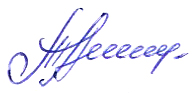 ПОЛОЖЕНИЕо конкурсе на поддержку мастеров, работающих в направлении народно – художественных промыслов и ремеселНастоящее Положение регулирует порядок и условия проведения конкурса, создания
и деятельности Конкурсной комиссии по оцениванию творческих проектов, способствующих сохранению, развитию и популяризации народных художественных промыслов и ремесел.Учредитель конкурса: Министерство культуры Республики Бурятия;Организатор конкурса: ГАУК РБ «Республиканский центр народного творчества»Основные приоритеты конкурса- содействие формированию единого культурного пространства Республики Бурятия; - создание культурных ценностей; - сохранение культурного наследия Республики Бурятия; - распространение лучших достижений в сфере народных художественных промыслов. Цели конкурса – содействие сохранению и распространению достижений народных художественных промыслов Бурятии, приобщение к культурным ценностям различных слоев населения, поддержание традиций многонациональной культуры народов Бурятии.Основные условия конкурсаВ конкурсе принимают участие мастера и мастерские (студии) народных художественных промыслов. Каждый участник представляет творческий проект по усовершенствованию материально – технической базы свой мастерской (студии), в т.ч. закупке технологического оборудования. Творческий проект должен быть  направлен на создание благоприятной среды для совершенствования деятельности, обеспечивающей улучшение качества и конкурентоспособности в производстве, расширение рынка сбыта и продвижение изделий народных художественных промыслов, сувенирной продукции и народных музыкальных инструментов при условии использования современного технологического оборудования. В конкурсе могут принять участие граждане Республики Бурятия и зарегистрированные на территории Республики Бурятия мастерские (студии), ведущие активную деятельность в сфере культуры, искусства. Каждый участник конкурса индивидуально или в составе творческого коллектива может подать только одну заявку (форма заявки прилагается). Оценивает заявки (творческие проекты) Конкурсная комиссия, сформированная Приказом ГАУК РБ «Республиканский центр народного творчества» по согласованию с Министерством культуры Республики Бурятия. Конкурсная комиссия состоит из числа представителей Учредителя и Организатора конкурса, Общественного совета при Министерстве культуры Республики Бурятия и специалистов в области народных художественных промыслов и ремесел. Конкурсная комиссия определяет 1 (одного) победителя, которому присуждается Диплом победителя и денежный приз в сумме 250000 (двести пятьдесят тысяч) рублей.Присланные на конкурс материалы не возвращаются, рецензии не выдаются. Члены Совета конкурса, эксперты не предоставляют информацию о ходе экспертизы заявок соискателям. Решение конкурсной комиссии оформляется протоколом, где указываются победители конкурса. Протокол подписывается Председателем и членами конкурсной комиссии.Результаты конкурса, утвержденные конкурсной комиссией, являются окончательными и пересмотру не подлежат.Сроки проведения и адрес представления заявокСроки проведения: - заявки на участие предоставляются до 17 июля (включительно) 2020 года по адресу: ГАУК РБ «Республиканский центр народного творчества», 670000, Республика Бурятия, г. Улан-Удэ, ул. Смолина, д. 6Отдел культурно-досуговой деятельности и народного творчества 8 (3012) 37-93-60, сот. +79644144607, ontrcnt@mail.ru- сроки объявления итогов конкурса – не позднее 1 августа 2020 года.Обязательные требования к оформлению заявочной документации на конкурс по поддержке мастеров, работающих в направлении народно – художественных промыслов и ремесел.1. Заявка оформляется строго по указанной форме в печатном варианте в одном экземпляре, оформленном в папку-скоросшиватель. 2. На лицевой стороне папки размещается название творческого проекта, полное наименование организации-заявителя в соответствии с уставом или Ф.И.О. (полностью) мастера (физического лица). 3. Форма заявки заполняет каждый участник проекта. 4. Ф.И.О., наименование организации и должности не сокращаются. 5. Обязательным является указание в заявке номеров телефонов и адреса электронной почты руководителя проекта. К заявке должны прилагаться:1. В одном общем файле: - копия паспорта руководителя проекта (страницы с фото и пропиской); - нотариально заверенная копия устава организации (для участников – юридических лиц); - копия страницы из заявки с данными о руководителе проекта. - согласие на обработку персональных данных. Заполняется каждым участником проекта. . Письма, подтверждающие софинансирование проекта, рекомендации и ходатайства (если таковые имеются); . Заявки от организаций (юридических лиц) оформляются за подписью руководителя организации, заверенной печатью организации. . Проект может содержать другие приложения в виде дополнительных материалов (фотографии, копии документов). Заявка со всеми прилагаемыми документами представляется на конкурс в одном экземпляре. Приложение № 1                                                           Форма заявки для участия в конкурсе на поддержку мастеров, работающих в направлении народно – художественных промыслов и ремесел конкурсе Дата оформления заявки: «__» __________ 2020 г.Руководитель организации__________ _____________________(ФИО)                                                                                                                                (подпись) МППриложение №2СОГЛАСИЕ НА ОБРАБОТКУ ПЕРСОНАЛЬНЫХ ДАННЫХ(в соответствии с требованиями Федерального закона от 27.07.2006 г. № 152-ФЗ «О персональных данных»)Я,___________________________________________________________________________,(ФИО)паспорт ___________, выдан ____________________________________________________(серия, номер, когда и кем выдан)даю согласие Государственному автономному учреждению культуры Республики Бурятия «Республиканский центр народного творчества» (далее – ГАУК РБ «РЦНТ») на обработку моих персональных данных, т.е. совершение следующих действий: сбор, систематизацию, накопление, хранение, уточнение (обновление, изменение), использование, распространение (в том числе передачу), обезличивание, блокирование, уничтожение персональных данных, а также право на передачу такой информации третьим лицам, а также осуществление иных действий с моими персональными данными, предусмотренных законодательством РФ.         Обработка персональных данных осуществляется в целях проведения конкурса на поддержку мастеров, работающих в направлении народно – художественных промыслов и ремесел. Обработка персональных данных осуществляется с использованием и без использования средств автоматизации.       ГАУК РБ «РЦНТ» обязуется использовать данные исключительно для перечисленных выше целей.        Настоящее согласие предоставляется на включение в общедоступные источники следующие персональные данные (в соответствии с п. 1 ст. 8 № 152-ФЗ от 27.07.2006 г.): фамилия, имя, отчество, дата рождения, домашний адрес, дата регистрации по месту проживания, СНИЛС, ИНН.        Согласие на обработку персональных данных может быть отозвано.         Настоящее согласие действует со дня его подписания до дня отзыва  в письменной форме.            Я подтверждаю, что, давая такое согласие, я действую по собственной воле и в своих интересах.Дата  / подпись1ФИО мастера или наименование мастерской (студии)2Наименование творческого проекта 3Описание творческого проекта (краткая концепция, цели и задачи)4Период и план-график реализации творческого проекта5Сведения о руководителе творческого проекта6Информация о наличии кадровых ресурсов с указанием профильного образования специалистов занятых в реализации творческого проекта7Информация о социально-культурном эффекте реализации творческого проекта8Перечень и техническая характеристика необходимого оборудования9Смета на закупку оборудованияНастоящим заявлением подтверждаем, что:______________________________________________________________(наименование Учреждения культуры и искусств)1) не является иностранным юридическим лицом, а также российским юридическим лицом, в уставном (складочном) капитале которого доля участия иностранных юридических лиц, местом регистрации которых является государство (территория), включенное в утверждаемый Министерством финансов Российской Федерации перечень государств и территорий, предоставляющих льготный налоговый режим налогообложения и (или) не предусматривающих раскрытия и предоставления информации при проведении финансовых операций (офшорные зоны), в совокупности превышает 50 процентов;2) не находится в процессе ликвидации, банкротстваНастоящим заявлением подтверждаем, что:______________________________________________________________(наименование Учреждения культуры и искусств)1) не является иностранным юридическим лицом, а также российским юридическим лицом, в уставном (складочном) капитале которого доля участия иностранных юридических лиц, местом регистрации которых является государство (территория), включенное в утверждаемый Министерством финансов Российской Федерации перечень государств и территорий, предоставляющих льготный налоговый режим налогообложения и (или) не предусматривающих раскрытия и предоставления информации при проведении финансовых операций (офшорные зоны), в совокупности превышает 50 процентов;2) не находится в процессе ликвидации, банкротства